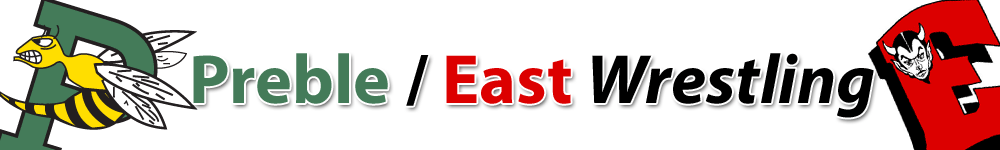 December2011SundayMondayTuesdayWednesdayThursdayFridaySaturday	123EquipmentSinglet and Warm-Up HandoutPractice3:45-6:00Meet the Team Meeting 6:00Handout Team HandbookEarly Release Practice JV 1:45-3:30Varsity 1:45-4:00Appleton East JV Tournament 45678910OFFPractice 3:45-6:00Practice 3:45-6:00Practice3:45-5:45Dual Meet@ GB Southvs. Green Bay South/Southwest 6:30Practice 3:45--5:15Kimberly JV TournamentBattle on the Bay Tournament11121314 151617OFFPractice3:45-6:00Practice3:45-6:00Practice3:45-5:45Dual Meet vs. DePere @ GBPE 6:30Practice3:45-5:15Individual Varsity Tournament @ GBP18192021222324OFFPracticeVarsity 3:45-5:15JV 3:45-5:45Double Dual Meet @ Bayport vs. Sheboygan  North 5:30vs. Bay Port7:00Fun TechniquePractice 3:45-5:30Christmas Party?6:00-8:00Practice3:45-6:00No SchoolPractice10:00-11:45Christmas Eve30 min runor Individual Circuit25262728293031ChristmasSpend Time with FamilyPractice 10:00-12:30Practice10:00-12:00Varsity Practice10:00-11:30JV Team Dual Tournament @ Menominee MIOTW 10:00 A.M.OTW9:00 A.M.OFF